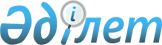 О внесении изменения в решение маслихата района имени Габита Мусрепова от 25 декабря 2017 года № 17-6 "О бюджете Ломоносовского сельского округа района имени Габита Мусрепова на 2018-2020 годы"Решение маслихата района имени Габита Мусрепова Северо-Казахстанской области от 10 декабря 2018 года № 37-2. Зарегистрировано Департаментом юстиции Северо-Казахстанской области 13 декабря 2018 года № 5070
      В соответствии со статьей 109-1 Бюджетного кодекса Республики Казахстан от 4 декабря 2008 года, статьей 6 Закона Республики Казахстан от 23 января 2001 года "О местном государственном управлении и самоуправлении в Республике Казахстан" маслихат района имени Габита Мусрепова Северо-Казахстанской области РЕШИЛ:
      1. Внести в решение маслихата района имени Габита Мусрепова Северо-Казахстанской области от 25 декабря 2017 года № 17-6 "О бюджете Ломоносовского сельского округа района имени Габита Мусрепова на 2018-2020 годы" (зарегистрировано в Реестре государственной регистрации нормативных правовых актов под № 4548, опубликовано 31 января 2018 года в Эталонном контрольном банке нормативных правовых актов Республики Казахстан в электронном виде) следующее изменение:
      пункт 1 изложить в следующей редакции:
       "1. Утвердить бюджет Ломоносовского сельского округа района имени Габита Мусрепова на 2018-2020 годы согласно приложениям 1, 2 и 3 к настоящему решению соответственно, в том числе на 2018 год в следующих объемах:
      1) доходы – 12 885 тысяч тенге:
      налоговые поступления – 3 261 тысяч тенге;
      неналоговые поступления – 0;
      поступления от продажи основного капитала – 0;
      поступления трансфертов – 9 624 тысяч тенге; 
      2) затраты – 12 885тысяч тенге; 
      3) чистое бюджетное кредитование – 0:
      бюджетные кредиты – 0;
      погашение бюджетных кредитов – 0;
      4) сальдо по операциям с финансовыми активами – 0:
      приобретение финансовых активов – 0;
      поступления от продажи финансовых активов государства - 0;
      5) дефицит (профицит) бюджета – 0;
      6) финансирование дефицита (использование профицита) бюджета – 0:
      поступление займов – 0;
      погашение займов – 0;
      используемые остатки бюджетных средств - 0.";
      приложение 1 к указанному решению изложить в новой редакции, согласно приложения к настоящему решению.
      2. Настоящее решение вводится в действие с 1 января 2018 года. Бюджет на 2018 год Ломоносовского сельского округа района имени Габита Мусрепова
      Продолжение таблицы
					© 2012. РГП на ПХВ «Институт законодательства и правовой информации Республики Казахстан» Министерства юстиции Республики Казахстан
				
      Председатель сессии маслихата 
района имени Габита Мусрепова 
Северо-Казахстанской области 

 М. Абуова

      Cекретарь маслихата района 
имени Габита Мусрепова 
Северо-Казахстанской области 

Е. Адильбеков
Приложение к решению районного маслихата 10 декабря 2018 года № 37-2Приложение 1 к решению районного маслихата от 25 декабря 2017 года № 17-6
Категория
Класс
Подкласс
Наименование
Сумма (тысяч тенге)
1. Доходы
1
Налоговые поступления
12 885
01
Подоходный налог
3 261
2
Индивидуальный подоходный налог
695
04
Налоги на собственность
2 566
1
Налоги на имущество 
12
3
Земельный налог
540
4
Налог на транспортные средства 
1 660
2
Неналоговые поступления
0
3
Поступления от продажи основного капитала
0
4
Поступления трансфертов
9 624
02
Трансферты из вышестоящих органов государственного управления
9 624
3
Трансферты из районного (города областного значения) бюджета
9 624
Функциональная группа
Функциональная подгруппа
Администратор бюджетных программ
Программа
Наименование
Сумма (тысяч тенге)
2. Затраты
12 885
01
Государственные услуги общего характера
8 931
1
Представительные, исполнительные и другие органы, выполняющие общие функции государственного управления
8 931
124
Аппарат акима города районного значения, села, поселка, сельского округа
8 931
001
Услуги по обеспечению деятельности акима города районного значения, села, поселка, сельского округа
8 931
07
Жилищно-коммунальное хозяйство
0
2
Коммунальное хозяйство
0
124
Аппарат акима города районного значения, села, поселка, сельского округа
0
014
Организация водоснабжения населенных пунктов
354
3
Благоустройство населенных пунктов
354
124
Аппарат акима города районного значения, села, поселка, сельского округа
0
008
Освещение улиц населенных пунктов
0
13
Прочие
3 600
9
Прочие
3 600
124
Аппарат акима города районного значения, села, поселка, сельского округа
3 600
040
Реализация мероприятий для решения вопросов обустройства населенных пунктов в реализацию мер по содействию экономическому развитию регионов в рамках Программы развития регионов до 2020 года
3 600
3. Чистое бюджетное кредитование
0
Бюджетные кредиты
0
Погашение бюджетных кредитов
0
4. Сальдо по операциям с финансовыми активами
0
Приобретение финансовых активов
0
Поступления от продажи финансовых активов государства
0
5. Дефицит (профицит) бюджета
0
6. Финансирование дефицита (использование профицита) бюджета
0
Поступление займов
0
Погашение займов
0
Используемые остатки бюджетных средств
0